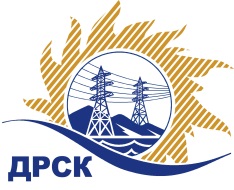 Акционерное Общество«Дальневосточная распределительная сетевая  компания»Протокол процедуры вскрытия поступивших конвертов с заявками участников на переторжкуСПОСОБ И ПРЕДМЕТ ЗАКУПКИ: Открытый запрос предложений на право заключения Договора на выполнение работ Реконструкция внешнего ограждения на территории объекта для нужд филиала АО «ДРСК» «Приморские электрические сети», закупка 1158 р. 2.2.1. ГКПЗ 2016 г.ПРИСУТСТВОВАЛИ: 3 члена постоянно действующей Закупочной комиссии 2-го уровня. Информация о результатах вскрытия конвертов:В адрес Организатора закупки поступила 1 (одна) заявка на участие в  процедуре переторжки, конверт с которой был размещен в электронном виде на Торговой площадке Системы www.b2b-esv.ru.Дата и время начала процедуры вскрытия конвертов с предложениями на участие в переторжке: 10:00 часов благовещенского времени 21.04.2016 г.Место проведения процедуры вскрытия конвертов с заявками участников на участие в переторжке: г. Благовещенск, ул. Шевченко, 28, каб. 248.В конвертах обнаружены заявки следующих участников:Ответственный секретарь Закупочной комиссии 2 уровня  		                                                               Т.В. ЧелышеваЧуясова Е.Г.(416-2) 397-268chuyasova-eg@drsk.ru.420/УТПиР-Пг. Благовещенск21  апреля  2016 г.№п/пНаименование Участника закупки и его адресОбщая цена заявки до переторжки, руб. без НДСОбщая цена заявки после переторжки, руб. без НДСООО «ТехЦентр» 690105, г. Владивосток, ул. Русская, д.57Ж, кв.18975 528,20950 000,002.ООО «АЛАН» 692446, Приморский край,  г. Дальнегорск, ул. Ватутина, д. 24, оф.2.970 000,00970 000,00(предложения на переторжку не поступило)